AK 235-90Синтетическая краска с глянцевым блеском для верхних покрытийИнформация о продукцииgb 4/1214 страница 1 / 2Описание продуктаОбласть применения :	Быстросохнущая и высококачественная синтетическая краска на основе смолы, предназначена для износостойкого, погодоустойчивого, высокоэффективного покрытия для коммерческих транспортных средств, машин и конструкций. Возможно нанесение кистью, валиком или распылителем. Для внутренней и наружной отделки.Технические характеристики:	Вяжущая основа:                                    модифицированные алкидные смолыСодержание сухого вещества:	49 - 54 % по весу, 37 - 40 % по объемуВязкость распыления (DIN 53 211):     тиксотропнаяПлотность (DIN EN ISO 2811):	1,0 - 1,2 кг/лБлеск (DIN EN ISO 2813):	> 80 единиц / 60° (блеск)Свойства:	-   быстрое начальное высыханиевысокая стойкость к УФ-излучению и погодным условиямхорошая структурауникальная подача, высокая твердость, отличная стабильность блескаустойчивость к бензину и дизельному топливу временным воздействиемкратковременные температурные воздействия: 150°Cпостоянные температурные воздействия: 130°CРасчетный расход:	25,8 - 33,0 м2  / кг (при толщине сухого покрытия 10 мкм)29,3 - 32,8 м2  / л (при толщине сухого покрытия 10 мкм)Условия хранения:	В плотно закрытой заводской таре срок хранения - не менее 3 лет.НанесениеРабочие условия:	От + 10 °C, не более 80 % относительной влажности воздуха.Подготовка поверхности:	Сталь: очистить и, по необходимости, зашлифовать (убрать следы ржавчины, окалины, оксидов) и обезжирить, используя Mipa Silikon-entferner (растворитель силикона).Нанесение:	Давление [бар]Размер форсунки [мм]Операции распыления	РастворительНанесение кистью, валиком	-	-	-	0 %Распылитель / Воздушный 	4 - 5	1,3 - 1,5	2 - 3	15 - 20 %Краскопульт низкого давления с высоким потреблением сжатого воздуха	2.5 - 3	1,3 - 1,5	2 - 3	15 - 20 %Безвоздушный 	120 - 150	0.28 - 0.33(65 - 95 °)1	5 - 10 %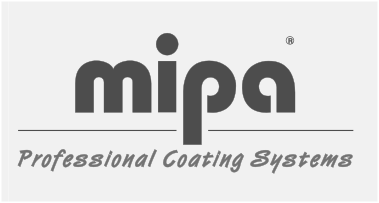 Полное отверждение через 6 - 7 дней (при 20 °C).Этот лист технических данных представлен исключительно для ознакомления! По нашей информации, имеющейся на момент публикации, приведенные данные соответствуют действующим стандартам и основаны на многолетнем опыте производства данной продукции. Тем не менее, представленная информация не является юридически обязывающей и не подразумевает каких-либо гарантий. При работе с продукцией следует соблюдать рекомендации, содержащиеся в соответствующих паспортах безопасности материалов, и указания на этикетке продукции. Компания оставляет за собой право в любое время добавлять, удалять или изменять информацию без предварительного уведомления.AK 235-90Синтетическая краска с глянцевым блеском для верхних покрытийИнформация о продукцииgb 4/1214 страница 2 / 2Разбавление :	Mipa Verdünnung UN или UN 21Заметное ускорение времени высыхания и лучшая стойкость получены посредством использования   Mipa   Härterverdünnung.Добавление в том же количестве вместо Mipa Verdünnung UN или UN 21.Внимание: в этом случае срок годности составит 2 дня.Варианты применения :	Сталь:Первый слой: AK 100-20 толщина покрытия: 40 - 50 мкм) Верхний слой: AK 235-90 толщина покрытия: 50 - 60 мкм)Особые условияТолько для профессионального применения. Некоторые красители могут содержать свинец, поэтому не используйте их для покраски детских игрушек или при контакте с пищевыми продуктами. Необходимо придерживаться рекомендуемой толщины покрытия, чтобы не увеличить время высыхания. Рекомендуем проверить соответствие выбранного цвета на каком-либо образце до начала покраски.Техника безопасностиВо время работы с краской не курить, не есть и не пить. Хранить в недоступном для детей месте.Удаление с инструментовИнструменты очищать сразу же после нанесения краски. Для этого использовать Nitroverdünnung.Этот лист технических данных представлен исключительно для ознакомления! По нашей информации, имеющейся на момент публикации, приведенные данные соответствуют действующим стандартам и основаны на многолетнем опыте производства данной продукции. Тем не менее, представленная информация не является юридически обязывающей и не подразумевает каких-либо гарантий. При работе с продукцией следует соблюдать рекомендации, содержащиеся в соответствующих паспортах безопасности материалов, и указания на этикетке продукции. Компания оставляет за собой право в любое время добавлять, удалять или изменять информацию без предварительного уведомления.ВысыханиеУстойчива к пылиБезопасное прикосновениеГотова к использованиюПовторное нанесениеТемпература объекта 20 °C Температура объекта 60 °C25 - 30мин.4 - 6 ч16 ч45 мин.